      Рекомендации родителям 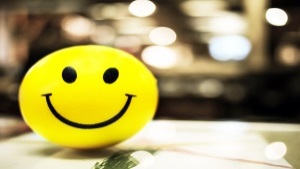                         «Как сохранить психическое здоровье ребенка»-Всегда находите время поговорить с ребенком; -Интересуйтесь его проблемами, вникайте в возникающие у него сложности;-Не оказывайте нажима на ребенка, признайте его право самостоятельно принимать решения;-Не унижайте ребенка криком, исключите  из практики семейного воспитания «психологические пощечины»;-Не требуйте от ребенка  невозможного в учении;-Осознайте, что взрослеющий ребенок не всегда адекватен в своих поступках в силу физиологических особенностей;-Не сравнивайте ребенка с другими,  более успешными детьми, этим вы снижаете самооценку;-Чтобы выработать чувство  ответственности, необходимо, чтобы у ребенка были дела, за которые  отвечает только он;-В случае неудачи ребенка вселяйте в  него уверенность в том, что все должно получиться;-Демонстрируйте ребенку позитивное  отношение и уверенность в возможности преодоления жизненных сложностей;-Выражайте любовь к ребенку. Говорите ему, как Вы рады, что у Вас именно такой сын иди дочь.По возникающим вопросам в любое удобное для Вас время можно обратиться по телефону: 8-903-458-95-93Подготовил педагог-психолог МОБУСОШ № 9 им. М.П.Бабыча О.Ю.Русанова             Рекомендации родителям 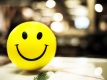                           «Как сохранить психическое здоровье ребенка»-Всегда находите время поговорить с ребенком; -Интересуйтесь его проблемами, вникайте в возникающие у него сложности;-Не оказывайте нажима на ребенка, признайте его право самостоятельно принимать решения;-Не унижайте ребенка криком, исключите  из практики семейного воспитания «психологические пощечины»;-Не требуйте от ребенка  невозможного в учении;-Осознайте, что взрослеющий ребенок не всегда адекватен в своих поступках в силу физиологических особенностей;-Не сравнивайте ребенка с другими,  более успешными детьми, этим вы снижаете самооценку;-Чтобы выработать чувство  ответственности, необходимо, чтобы у ребенка были дела, за которые  отвечает только он;-В случае неудачи ребенка вселяйте в  него уверенность в том, что все должно получиться;-Демонстрируйте ребенку позитивное  отношение и уверенность в возможности преодоления жизненных сложностей;-Выражайте любовь к ребенку. Говорите ему, как Вы рады, что у Вас именно такой сын иди дочь.По возникающим вопросам в любое удобное для Вас время можно обратиться по телефону: 8-903-458-95-93Подготовил педагог-психолог МОБУСОШ № 9 им. М.П.Бабыча О.Ю.Русанова